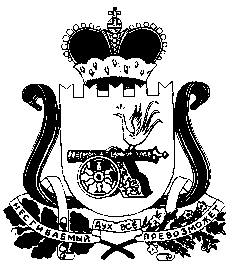 АДМИНИСТРАЦИЯ СНЕГИРЕВСКОГО СЕЛЬСКОГО ПОСЕЛЕНИЯ                              ШУМЯЧСКОГО РАЙОНА СМОЛЕНСКОЙ ОБЛАСТИ  ПОСТАНОВЛЕНИЕот  23 января  2023 года                                                                                                     № 2          В соответствии с  Жилищным  кодексом Российской Федерации, постановлением Правительства Российской Федерации от 28 января 2006 года № 47 "Об утверждении Положения о признании помещения жилым помещением, жилого помещения непригодным для проживания и многоквартирного дома аварийным и подлежащим сносу или реконструкции" Администрация Снегиревского сельского поселения Шумячского района Смоленской области  ПОСТАНОВЛЯЕТ :Внести в  постановление Администрации Снегиревского сельского поселения Шумячского района Смоленской области от 04.03.2019г. №12 «О    межведомственной  комиссии по оценке и обследованию помещения в целях признания его жилым помещением, жилого помещения пригодным (непригодным) для проживания граждан, а также многоквартирного дома в целях признания его аварийным и подлежащим сносу или реконструкции на территории Снегиревского сельского поселения Шумячского района Смоленской области»  следующие изменения: - Состав межведомственной комиссии по оценке и обследованию помещения в целях признания его жилым помещением, жилого помещения пригодным (непригодным) для проживания граждан, а также многоквартирного дома в целях признания его аварийным и подлежащим сносу или реконструкции на территории Снегиревского сельского поселения Шумячского района Смоленской области изменить, изложив его в новой редакции.Настоящее постановление вступает в силу со дня его подписания.Глава   муниципального        образования                                                                                      Снегиревского   сельского          поселения                                                                                      Шумячского района Смоленской области                                                           В.А.ТимофеевСоставмежведомственной комиссии по оценке и обследованию помещения в целях признания его жилым помещением, жилого помещения пригодным (непригодным) для проживания граждан, а также многоквартирного дома в целях признания его аварийным и подлежащим сносу или реконструкции на территории Снегиревского сельского поселения Шумячского района Смоленской областиО внесении изменений в постановление Администрации Снегиревско сельского поселения Шумячского района Смоленской области  от 04.03.2019г. №12 О внесении изменений в постановление Администрации Снегиревско сельского поселения Шумячского района Смоленской области  от 04.03.2019г. №12 УТВЕРЖДЕН:постановлением      Администрации Снегиревского сельского поселения Шумячского    района   Смоленской области        от 23.01.2023 года № 2Тимофеев Виктор Александровичпредседатель комиссии-Глава муниципального образования  Снегиревского сельского  поселения             Шумячского района Смоленской области Макаренкова Валентина Григорьевнасекретарь комиссииЧлены комиссии:-инспектор Администрации Снегиревского сельского  поселения  Шумячского района Смоленской областиВалюженич Елена ИвановнаАнухина Татьяна Николаевна--             Депутат Совета депутатов Снегиревского сельского поселения Шумячского района Смоленской областиНачальник Рославльского отделения Смоленского филиала ФГУП «Ростехинвентаризация - Федеральное БТИ (по согласованию)Стародворова Наталья Анатольевна                  -начальник отдела по  строительству, капитальному   ремонту   и      ЖКХ Администрации   муниципального образования    «Шумячский   район»  Смоленской области                                                (по согласованию)